人教部编版四年级语文下册单元测试卷 第七单元  [时间:90分钟   满分:100分] 一、积累与运用。（40分）[来源:Zxxk.Com]1.读拼音，写词语。(8分)gōng jìng     qín fèn        fú róng        luò yáng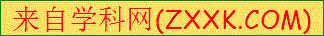 jiě pōu       zhì xù         gǎng wèi       diào qiǎn[来源:Zxxk.Com]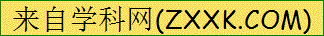 2.下列加点字的注音完全正确的一项是(　　)。(2分)A.解剖(pōu)　玉壶(hú)　哭泣(qì)    B.单于(shàn)  悲戚(qī)	 洛阳(luò)C.砚台(yàn)  乾坤(kūn) 老媪(wēn)   D.铁杵(chǔ)   船舷(xuán) 凌晨(lín)3.下列词语书写全都正确的一项是(　　)。(2分)A. 混乱 　冰雹 　惊天动地     B.  边赛    卒子	 失魂落魄C. 窟窿	缕次	纹丝不动     D.  自卑	穿梭	 惊慌失错4.照样子，写词语。（3分）（1）例：阴惨惨（ABB式）                                         （2）例：许许多多（含有天地）                                     （3）例：小心翼翼（ABCC式）                                      5.下列加点词的解释不正确的一项是(　　)(2分)A.一片冰心在玉壶。(冰心:像冰一样晶莹、纯洁的心)  C.博学多通(通:通晓,明白)[来源:Z&xx&k.Com]B.胤恭勤不倦。(恭:肃敬　倦:疲倦)      D.太白感其意。(感:感觉)6.下列句子中“杰作”的意思与其他三项不同的一项是(　　)。(2分)A.这件作品独具匠心,构思新颖,堪称杰作。B.班长对小明说:“看看你的杰作,雪白墙壁上唯一的脚印。”C.杰作皆出于毫不拘束、有独特创意之手。[来源:学科网]D.当雕刻家把大理石变成一个杰作的时候,石头才有了不同凡响的价值。7.选择下列句子使用的描写手法，填序号。(2分)①语言描写　②心理描写　③外貌描写　④动作描写　⑤神态描写(1)“全体安静,注意听命令!把救生艇放下去。妇女先走,其他乘客跟上,船员断后。必须把六十人救出去!”                                                 （    ）  (2)扁鼻子军官的目光立刻变得凶恶可怕。                               （    ）   (3)他张开双臂,向喷射火舌的火力点猛扑上去,用胸膛堵住了敌人的枪口。   （    ）(4)他高高的身材,长得很秀气,一对大眼睛明亮得就像玉泉的水。           （    ）[来源:学科网ZXXK]8.下列句子中没有语病的一项是(　　)(2分)A.在同学们的帮助下,小明端正了学习的目的。B.他穿着一件灰色上衣和一顶帽子。[来源:学+科+网Z+X+X+K]C.张老师语重心长地对我们说:“你们一定要发愤学习啊!”D.万里长城、故宫、水立方是游客向往的古迹。9.下面对语句理解有误的一项是(　　)。(3分)A.“洛阳亲友如相问,一片冰心在玉壶”这两句诗的意思是:洛阳的亲友如果问我,我会告诉他们,我的心依然像玉壶里的冰一样纯洁。B.“不要人夸好颜色,只留清气满乾坤”表现了作者清高自爱的品格。[来源:Z&xx&k.Com]C.“太白感其意,还卒业”的意思是:李白被她的意志感动,回去完成了学业。D.“胜人者有力,自胜者强”意思是说战胜自己才是强者的表现。10.根据课文内容判断对错,对的打“√”,错的打“×”。(6分)(1)《墨梅》赞扬了梅花高洁的美好品质。	(　　)(2)《“诺曼底号”遇难记》一课通过对哈尔威船长指挥救援的具体描写,表现了哈尔威船长热爱生命、乐于助人的高尚品质。	(　　)(3)《黄继光》按照时间顺序写了战争的过程,通过对人物的语言、神态、心理描写刻画了黄继光勇于牺牲的伟大形象。	(　　)11.填空。(9分)(1)我们可以从《芙蓉楼送辛渐》的最后两句“　　　　　　　,　　　　　　　”感受到诗人为官清白、心地纯洁的品格。 (2)《墨梅》一诗中,诗人借墨梅表现鄙薄流俗、独善其身、孤芳自赏的情怀。我们从诗句“　　　　　　　,　　　　　　　　　”中可以感受到他的高尚品格。 (3)读过《囊萤夜读》《铁杵成针》这两个故事,我们明白了 　			的道理。 (4)《论语》中告诉我们要乐观积极地对待人生的句子是:　　　　　　　　　,　　　　　　　　　。二、阅读与欣赏（30分）（一）阅读小古文，完成练习。(15分)吴起①守信昔②吴起出,遇故人,而止③之食。故人曰:“诺,期返而食。”起曰:“待公而食。”故人至暮不来,起不食待之。明日早,令人求④故人,故人来,方与之食。起之不食以俟⑤者,恐其自食其言也。其为⑥信若此,宜其能服三军欤?欲服三军,非信不可也!注①吴起:战国初期著名的政治家、军事家。②昔:从前。③止:留住。④求:寻找。⑤俟(sì):等待。⑥为:坚守。1.“故人至暮不来,起不食待之”一句中的“之”指的是(　　)(3分)A.吴起　　B.朋友　　C.食物　 D.军队2.“起之不食以俟者,恐其自食其言也”一句中的“恐”的意思是(　　)(3分)A.恐惧	B.恐慌    C.担心   D.使害怕3.下列句子中,都能表现吴起守信的一项是(　　)(3分)①昔吴起出,遇故人,而止之食。     ②起曰:“待公而食。”③故人至暮不来,起不食待之。④明日早,令人求故人,故人来,方与之食。[来源:学科网]A.①②	B.①③     C.②④    D.③④4.吴起“不食待之”的原因是(　　)(3分)A.朋友告诉吴起不要先吃。       B.吴起不想在答应别人后又食言。C.吴起要在军队里树立威信。     D.吴起怕被人说闲话。5.翻译文中画横线的句子。(3分)（二）快乐阅读。(15分)善念相伴,花开似海 他是扔到人堆儿里便很难找到的、极普通的人。可是,因为一句话,而且是一句谎话,他红了,红遍全国。 那天,他像往常一样,下班回家。一辆疾驰而来的电动车,把他撞出老远。他感到自己像物体一样飞了起来,又像石头一样重重地落下来。他还没反应过来是怎么回事,一个小伙子跑上来,一把把他扶起来,惊慌失措地问:“大爷,您没事吧?我送您去医院吧?”他这才明白,自己被撞了,眼前的人就是肇事者。“你咋骑这么快啊?”身体的疼痛袭来,他强忍着问,面露愠色。“对不起大爷!我亲戚住院,要做手术,我着急往医院赶。”小伙子一再道歉、解释。“哦,家里有病人啊,那你走吧。”他说。[来源:学科网]“大爷,不能让他走!你被撞得那么狠,得去医院检查检查啊!”他这才发现,现场已经围了很多人。再看惹麻烦的小伙子,正窘迫地望着他,紧张得直搓手。他心下一软,说:“孩子,你走吧,我有医保。我是退休干部,有医保,就让他走吧。”他又对围观的人说:“谢谢大家关心,我没事儿,让他走吧,他赶时间呢,下次注意点就行了。”围观的人散了,小伙子走了,他感到整条左腿麻麻的。他想了想,咬咬牙,决定奢侈一把,花钱去公共浴池泡个热水澡。一瘸一拐,好不容易到了地方,他脱下厚厚的棉裤才发现,左腿青了一大片,肿得好高。泡了一个多小时,他感觉好多了,这才洗了全身,擦干,穿衣回家。   他的家极其简陋,连件像样的家具都没有,看上去都有些年头了。唯一能看出模样的是一个小方桌,桌上摆着个大药盒子。这个盒子分量重着呢——他每月工资的三分之二都装了进去——他老伴病了,没工作没社保,常年吃药,全靠他那点工资。没错,他不是什么退休干部。他只是个大半辈子出苦力,被迫买断工龄、然后四处打零工的工人,半年前才有了相对安稳的保安的工作。所以,他也没有医保。他是为安抚众人,帮小伙子脱身,才撒了个善意的谎。 他没做什么惊天动地的大事,只是以自己善良的本分待人。但他撒下了弥足珍贵的善良的种子,善良能让这个世界芬芳美丽。善良是一种高贵的品质,更是一种习惯。善念相伴,花开似海。他——王福顺,以自己60年的修行,赢得了“中国好大爷”的美誉。1.根据意思在文中找出相应的词语。(4分)(1)吓得慌了手脚,不知如何是好。	(　　　　　　)(2)形容声势浩大或事业伟大。		(　　　　　　)2.短文中的主人公叫　　　　　　　,他因为一句谎言——“　　　　　　　　”而红遍全国,赢得了“　　　　　”的美誉。(3分) 3.短文中描写了“他”家中的摆设,这样描写的作用是(　　)。(3分)A.通过描写他家中的陈设,说明他老伴得了重病。B.通过他家中的环境描写,从侧面衬托他的善良。C.通过描写他家里的摆设,说明他的生活条件很不好。4.短文通过描写“他”的言行,说明“他”是个　　　　　的人。(3分) 5.有人说:任何谎言都是一种伤害。你同意这种观点吗?结合短文谈谈你的理解。(2分)                                                                                                                                        三、习作与表达。（30分）我们已经是四年级的学生了,在这四年的学校生活中,哪个同桌给你留下的印象最深?他(她)有什么性格特点?你们之间又发生过哪些有趣的事情?请以“我的同桌”为题目写一篇习作,通过具体的事例把同桌的性格特点表现出来。350字左右。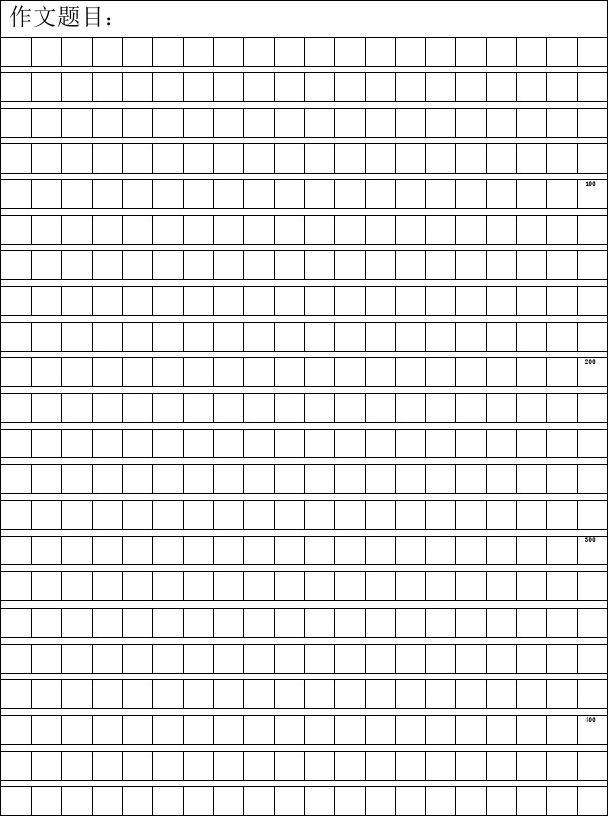 参考答案：一、1.恭敬  勤奋  芙蓉 洛阳  解剖  秩序  岗位  调遣    2. A.  3. A  4.示例：绿油油   红通通  黑乎乎平平安安  红红火火  恍恍惚惚     大名鼎鼎   生机勃勃   得意洋洋5.B  6.C  7.（1）①   （2）⑤  （3）④ （4）③8. D  9. D  10.（1）√  （2）×  （3）√11.(1)洛阳亲友如相问　一片冰心在玉壶(2)不要人夸好颜色　只留清气满乾坤(3)要勤学苦练才能学有所成      （4）不怨天　不尤人二、（一）1.B　2.C　3.D　4.B5.想要让军队信服,不守信用是不行的。（二）1.(1)惊慌失措　(2)惊天动地2.王福顺　我是退休干部,有医保,就让他走吧　中国好大爷3.C4.善良、肯为别人着想5.不同意。王福顺用善意的谎言替肇事者解围,充分体现了他的善良,是充满正能量的。                                                三、习作例文略。 题号一[来源:Zxxk.Com]二三总分得分得分得分得分